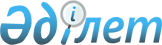 Об определении мест для размещения агитационных печатных материалов и предоставлении кандидатам помещения для встреч с избирателямиПостановление акимата города Курчатов Восточно-Казахстанской области от 30 мая 2019 года № 32. Зарегистрировано Департаментом юстиции Восточно-Казахстанской области 5 июня 2019 года № 5992.
      Сноска. Заголовок постановления в редакции постановления акимата города Курчатов области Абай от 07.02.2023 № 214 (вводится в действие по истечении десяти календарных дней после дня его первого официального опубликования).
      На основании пункта 6 статьи 28 Конституционного Закона Республики Казахстан от 28 сентября 1995 года "О выборах в Республике Казахстан", пункта 2 статьи 31 Закона Республики Казахстан от 23 января 2001 года "О местном государственном управлении и самоуправлении в Республике Казахстан", акимат города Курчатов ПОСТАНОВЛЯЕТ:
      1. Определить места для размещения агитационных печатных материалов для всех кандидатов согласно приложению 1 к настоящему постановлению. 
      Сноска. Пункт 1 с изменениями, внесенными постановлением акимата города Курчатов области Абай от 07.02.2023 № 214 (вводится в действие по истечении десяти календарных дней после дня его первого официального опубликования).

      2. Исключен постановлением акимата города Курчатов области Абай от 07.02.2023 № 214 (вводится в действие по истечении десяти календарных дней после дня его первого официального опубликования).


      3. Признать утратившим силу постановление акимата города Курчатов Восточно-Казахстанской области от 26 февраля 2016 года № 374 "Об определении мест для размещения агитационных печатных материалов для всех кандидатов и представлении кандидатам на договорной основе помещения для встреч с избирателями" (зарегистрировано в Реестре государственной регистрации нормативных правовых актов за № 4420 от 4 марта 2016 года, опубликовано в газете "Мой край" от 17 марта 2016 года).
      4. Отделу организационно-инспекторской работы государственного учреждения "Аппарат акима города Курчатов Восточно-Казахстанской области" в установленном законодательством Республики Казахстан порядке обеспечить:
       1) государственную регистрацию настоящего постановления в территориальном органе юстиции;
      2) в течении десяти календарных дней со дня государственной регистрации настоящего постановления направление его копии в бумажном и электронном виде на казахском и русском языках в Республиканское государственное предприятие на праве хозяйственного ведения "Институт законодательства и правовой информации Республики Казахстан" Министерства юстиции Республики Казахстан" для официального опубликования и включения в Эталонный контрольный банк нормативных правовых актов Республики Казахстан;
      3) в течении десяти календарных дней после государственной регистрации настоящего постановления направление его копии на официальное опубликование в периодические печатные издания, получившими такое право на конкурсной основе, в порядке, определяемом Правительством Республики Казахстан;
      4) размещение настоящего постановления на интернет-ресурсе акимата города Курчатов после его официального опубликования.
      5. Контроль за исполнением настоящего постановления возложить на исполняющего обязанности заместителя акима города Курчатов Кошкарбаева Н. Т.
      6. Настоящее постановление вводится в действие по истечении десяти календарных дней после дня его первого официального опубликования. Места для размещения агитационных печатных материалов
       Сноска. Приложение 1 с изменениями, внесенными постановлением акимата города Курчатов области Абай от 27.12.2023 № 84 (вводится в действие по истечении десяти календарных дней после дня его первого официального опубликования). Помещение предоставляемое кандидатам на договорной основе для встреч с избирателями по городу Курчатов
      Сноска. Приложение 2 исключено постановлением акимата города Курчатов области Абай от 07.02.2023 № 214 (вводится в действие по истечении десяти календарных дней после дня его первого официального опубликования).
					© 2012. РГП на ПХВ «Институт законодательства и правовой информации Республики Казахстан» Министерства юстиции Республики Казахстан
				
      Аким города Курчатов

А. Глазинский
Приложение 1 к постановлению
акимата города Курчатов
от "7" февраля 2023 года
№ 214
№ п/п
Места размещения агитационных печатных материалов
Адрес
1.
Площадка у здания коммунального государственного казенного предприятия "Городской дом культуры города Курчатов области Абай"
улица 
Тәуелсіздік, 2
2.
Площадка у здания городского узла телекоммуникаций
улица Абая, 13
3.
Площадка у здания коммунального государственного учреждения "Средняя общеобразовательная школа № 2"
улица 
Тәуелсіздік, 10
4.
Площадка у здания коммунального государственного учреждения "Средняя школа № 3"
улица 
Олимпийская, 3
5.
Площадка у здания коммунального государственного учреждения "Средняя общеобразовательная школа № 4"
улица Абая, 50
6.
Площадка у здания коммунального государственного учреждения "Детско-юношеская спортивная школа города Курчатова"
улица 
Тәуелсіздік, 12
7.
Площадка у здания государственного коммунального казенного предприятия "Детский сад "Журавушка"
улица Олимпийская, 30
8.
Площадка у здания рынка "Жайлаубай"
улица Абая, 29
9.
Площадка у здания коммунального государственного предприятия на праве хозяйственного ведения "Курчатовская городская больница" управления здравоохранения области Абай
улица Курчатова, 9
10.
Около автобусной остановки, напротив жилого дома по ул. Олимпийская, 20 
улица Олимпийская, 20
11.
Около административного здания филиала АО "ҚТЖ-Грузовые перевозки" -"Семейское отделение ГП"
улица Железнодорожная, 1 
12.
Возле автобусной остановки, напротив жилого дома по улице Көктем, 2
улица Көктем, 2Приложение 2 к постановлению 
акимата города Курчатов 
от "30" мая 2019 года № 32